GraphingCriteriaCriteriaDemonstrated or not?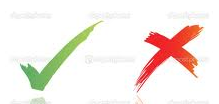 Independent variable on the x-axis (ie. horizontal) and dependent on the y-axis (ie. vertical)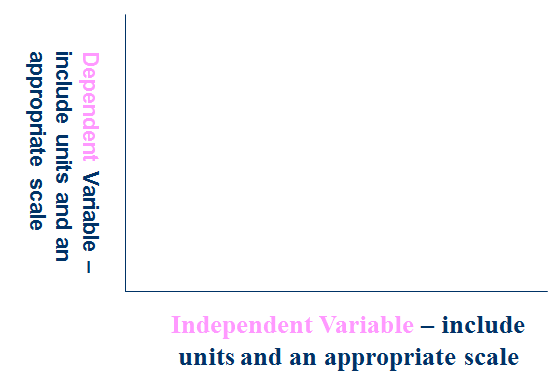 Appropriate type of graph:Line (or histogram) for continuous data “numbers derived from a scale (ie. continuum) on both axes”Column (or bar) for discrete data (ie. in categories) “words on one axis and numbers on the other”.  Note: usually column graphs have vertical (ie. up and down) bars whereas bar graphs have horizontal (ie. sideways) bars.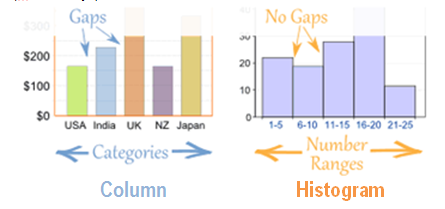 Both axes are labelled with an appropriate heading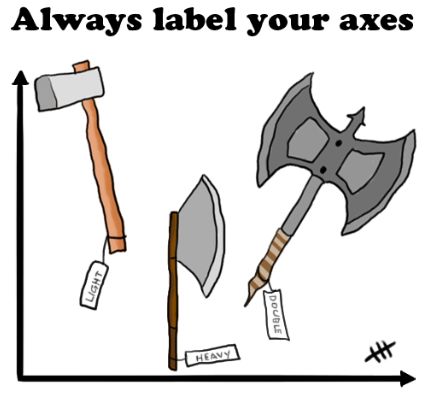 Both axes are labelled with units of measurement in brackets (only if required)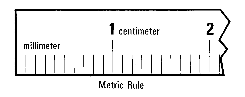 Title includes both the independent and… Title: The Effect of the independent variable on the dependent variabledependent variablesTitle: The Effect of the independent variable on the dependent variableCriteriaCriteriaDemonstrated or not?The x-axis goes up by even intervals eg. every 10 squares goes up by a value of 2Do both scales go up by even intervals?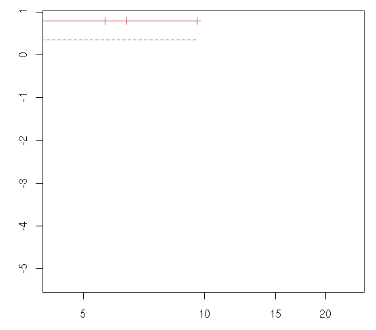 The y-axis goes up by even intervalsDo both scales go up by even intervals?Plots data accurately Note: Jagged line close to the origin represents a broken scale, when values close to zero are not required.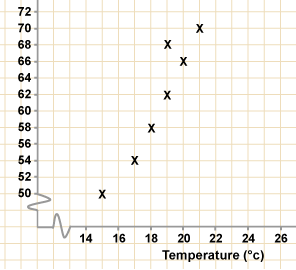 Which point may have been plotted incorrectly?  Circle the point.Lead pencil and ruler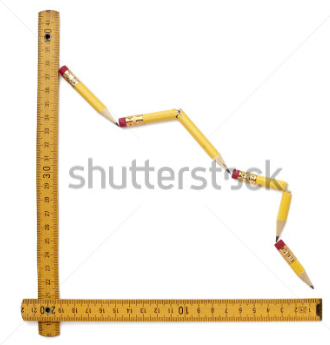 Total marks allocatedTotal marks allocated/10